Resoluciones #410 - #424Resoluciones #410 - #424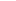 